Дистанционное обучение с 24.09.2020  2класс  прикладное творчество   ТемаТемаНаименование тем и краткое содержаниеДатаКоличество часовучебное время(по расписанию)  образец готовой работы1.1.Мир, в котором я живуНа бумагу, согласно замыслу наклеить вырезанный из пестрой ткани силуэт. Импровизируя на тему рисунка, нанесенного на ткань, выполнить композицию, дорисовать фон, как органическую среду для данного мотива. В процессе работы необходимо соблюдение единого с рисунком ткани стиля (колорит, характер рисунка, ритм, структура), таким образом, определяется значение стилевого единства в композиции. Материалы: ткань, гуашь, бумага формата А329.09.206.10.20228.40 до 10.1514.30до 16.10Работы высылать до 16.108.40 до 10.1514.30до 16.10Работы высылать до 16.10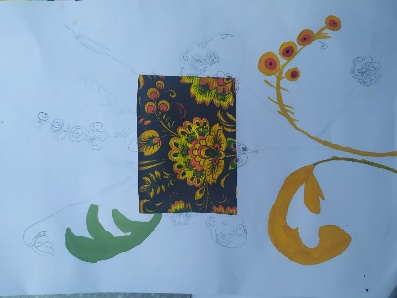 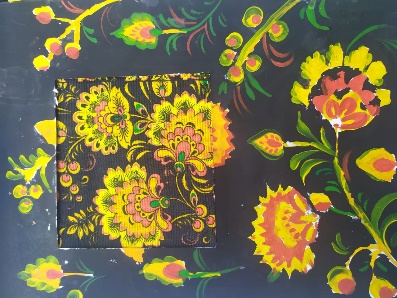 